Tento výpis z veřejných rejstříků elektronicky podepsal "MĚSTSKÝ SOUD V PRAZE [IČ 00215660]" dne 2.2.2018 v 09:02:45. EPVid:cbRPI2UNTvSPplwgpFGdhQVýpisz obchodního rejstříku, vedeného
Městským soudem v Praze
oddíl C, vložka 107256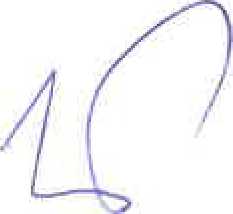 Údaje platné ke dni: 2. února 2018 06:311/1Datum vzniku a zápisu:13. května 2005Spisová značka:C 107256 vedená u Městského soudu v PrazeObchodní firma:FINE DREAM, s.r.o.Sídlo:Přístavní 321/14, Holešovice, 170 00 Praha 7Identifikační číslo:272 45 039Právní forma:Společnost s ručením omezenýmPředmět podnikání:výroba, obchod a služby neuvedené v přílohách 1 až 3 živnostenského zákonazemědělská výrobazemědělská výrobaPředmět činnosti:pronájem nemovitostí, bytů a nebytových prostorStatutární orgán: jednatel:PETR NEŠETŘIL, dat. nar. 6. března 1971Politických vězňů 911/8, Nové Město, 110 00 Praha 1Den vzniku funkce: 13. prosince 2010Způsob jednání:Za společnost jedná a podepisuje jednatel samostatně.Společníci:Společník:CHARLHOLD YELLOW LIMITEDP.C. 6031, Larnaca, Faneromenis, 107, 3rd floor, Flat/Office 301, Kyperská republikaRegistrační číslo: HE 332892Podíl:Vklad: 200 000,- KčSplaceno: 100%Obchodní podíl: 100%Druh podílu: základníKmenový list: nevydánZákladní kapitál:200 000,- KčSplaceno: 100%Ostatní, skutečnosti:Počet členů statutárního orgánu: 1Obchodní korporace se podřídila zákonu jako celku postupem podle § 777 odst.5 zákona č. 90/2012 Sb., o obchodních společnostech a družstvech.Obchodní korporace se podřídila zákonu jako celku postupem podle § 777 odst.5 zákona č. 90/2012 Sb., o obchodních společnostech a družstvech.Se základním podílem nejsou spojena žádná zvláštní práva a povinnosti - viz zakladatelská listina uložená ve sbírce listin.Se základním podílem nejsou spojena žádná zvláštní práva a povinnosti - viz zakladatelská listina uložená ve sbírce listin.